ПРАВИТЕЛЬСТВО  РЕСПУБЛИКИ  АЛТАЙМИНИСТЕРСТВО РЕГИОНАЛЬНОГО РАЗВИТИЯ РЕСПУБЛИКИ АЛТАЙ(Минрегионразвития РА)ПРИКАЗ____________ 2018 г.                                                                                № ______г. Горно-АлтайскО внесении изменений в Административный регламент
предоставления Министерством регионального развития Республики Алтай государственной услуги по выдаче разрешения на ввод в эксплуатацию объектов капитального строительства, указанных в пункте 6 части 5, пункте 2 части 6 статьи 51 Градостроительного кодекса Российской ФедерацииВ соответствии с пунктом 9 Порядка разработки и утверждения административных регламентов предоставления государственных услуг, утвержденного постановлением Правительства Республики Алтай от 29 декабря 2011 года № 412 «О разработке и утверждении административных регламентов исполнения государственных функций и предоставления государственных услуг»,ПРИКАЗЫВАЮ:В Административный регламент предоставления Министерством регионального развития Республики Алтай государственной услуги по выдаче разрешения на ввод в эксплуатацию объектов капитального строительства, указанных в пункте 6 части 5, пункте 2 части 6 статьи 51 Градостроительного кодекса Российской Федерации, утвержденный приказом Министерства регионального развития Республики Алтай от 18 мая 2018 года № 257-Д следующие изменения:1) абзац четвёртый пункта 1.3.1 изложить в следующей редакции:«Информация и консультации по предоставлению государственной услуги могут быть получены путем обращения в Министерство по телефону, при личном приеме, путем обращения в письменной форме. Если обращение за информацией или консультацией осуществляется в письменной форме, оно регистрируется в канцелярии Министерства в день поступления или на следующий день (в случае поступления обращения в конце рабочего дня), и ответ дается в течение 30 календарных дней со дня регистрации обращения в Министерстве.»;2) в пункте 2.6:а) подпункт 1 после слова «участок» дополнить словами «, в том числе соглашение об установлении сервитута, решение об установлении публичного сервитута»;б) подпункт 2 после слов «межевания территории» дополнить словами «(за исключением случаев, при которых для строительства, реконструкции линейного объекта не требуется подготовка документации по планировке территории), проект планировки территории в случае выдачи разрешения на ввод в эксплуатацию линейного объекта, для размещения которого не требуется образование земельного участка»;в) подпункт 5 признать утратившим силу;г) подпункт 6 изложить в следующей редакции:«6) акт, подтверждающий соответствие параметров построенного, реконструированного объекта капитального строительства проектной документации, в том числе требованиям энергетической эффективности и требованиям оснащенности объекта капитального строительства приборами учета используемых энергетических ресурсов, и подписанный лицом, осуществляющим строительство (лицом, осуществляющим строительство, и застройщиком или техническим заказчиком в случае осуществления строительства, реконструкции на основании договора строительного подряда, а также лицом, осуществляющим строительный контроль, в случае осуществления строительного контроля на основании договора);»;д) подпункт 9 изложить в следующей редакции:«9) заключение органа государственного строительного надзора (в случае, если предусмотрено осуществление государственного строительного надзора в соответствии с частью 1 статьи 54 Градостроительного кодекса Российской Федерации) о соответствии построенного, реконструированного объекта капитального строительства требованиям проектной документации, в том числе требованиям энергетической эффективности и требованиям оснащенности объекта капитального строительства приборами учета используемых энергетических ресурсов, заключение уполномоченного на осуществление федерального государственного экологического надзора федерального органа исполнительной власти (далее - орган федерального государственного экологического надзора), выдаваемое в случаях, предусмотренных частью 7 статьи 54 Градостроительного кодекса Российской Федерации;»;ж) подпункт 13 признать утратившим силу;з) абзац пятнадцатый изложить в следующей редакции:«В соответствии с частью 3.1 статьи 55 Градостроительного кодекса Российской Федерации, указанные в подпунктах 6 и 9 настоящего пункта документ и заключение должны содержать информацию о нормативных значениях показателей, включенных в состав требований энергетической эффективности объекта капитального строительства, и о фактических значениях таких показателей, определенных в отношении построенного, реконструированного объекта капитального строительства в результате проведенных исследований, замеров, экспертиз, испытаний, а также иную информацию, на основе которой устанавливается соответствие такого объекта требованиям энергетической эффективности и требованиям его оснащенности приборами учета используемых энергетических ресурсов. При строительстве, реконструкции многоквартирного дома заключение органа государственного строительного надзора также должно содержать информацию о классе энергетической эффективности многоквартирного дома, определяемом в соответствии с законодательством об энергосбережении и о повышении энергетической эффективности.»;и) абзац семнадцатый изложить в следующей редакции:«В соответствии с частью 3.3 статьи 55 Градостроительного кодекса Российской Федерации документы, указанные в подпунктах 1, 4, 6, 7 и 8 настоящего пункта, направляются заявителем самостоятельно, если указанные документы (их копии или сведения, содержащиеся в них) отсутствуют в распоряжении органов государственной власти, органов местного самоуправления либо подведомственных государственным органам или органам местного самоуправления организаций. Если указанные документы находятся в распоряжении органов государственной власти, органов местного самоуправления либо подведомственных государственным органам или органам местного самоуправления организаций, такие документы запрашиваются Министерством в органах и организациях, в распоряжении которых находятся указанные документы, если застройщик не представил указанные документы самостоятельно.»;к) абзацы девятнадцатый – двадцать второй изложить в следующей редакции: «1) представления документов и информации или осуществления действий, представление которых не предусмотрено настоящим Регламентом;2) представления документов и информации, которые находятся в распоряжении Министерства и иных государственных органов, органов местного самоуправления подведомственных государственным органам или органам местного самоуправления организаций в соответствии с нормативными правовыми актами Российской Федерации, за исключением документов, включенных в перечень документов, определенный  статьи 7 Федерального закона от 27 июля 2010 года № 210-ФЗ «Об организации предоставления государственных и муниципальных услуг». Заявитель вправе представить указанные документы и информацию в Министерство по собственной инициативе;3) осуществления действий, в том числе согласований, необходимых для получения государственной услуги и связанных с обращением в иные государственные органы, органы местного самоуправления, организации, за исключением получения услуг и получения документов и информации, предоставляемых в результате предоставления таких услуг, включенных в перечни, указанные в части 1 статьи 9 Федерального закона от 27 июля 2010 года № 210-ФЗ «Об организации предоставления государственных и муниципальных услуг»;4) представления документов и информации, отсутствие и (или) недостоверность которых не указывались при первоначальном отказе в приеме документов, необходимых для предоставления государственной услуги, либо в предоставлении государственной услуги, за исключением следующих случаев:а) изменение требований нормативных правовых актов, касающихся предоставления государственной услуги, после первоначальной подачи заявления о предоставлении государственной услуги;б) наличие ошибок в заявлении о предоставлении государственной услуги и документах, поданных заявителем после первоначального отказа в приеме документов, необходимых для предоставления государственной услуги, либо в предоставлении государственной услуги и не включенных в представленный ранее комплект документов;в) истечение срока действия документов или изменение информации после первоначального отказа в приеме документов, необходимых для предоставления государственной услуги, либо в предоставлении государственной услуги;г) выявление документально подтвержденного факта (признаков) ошибочного или противоправного действия (бездействия) должностного лица Министерства, при первоначальном отказе в приеме документов, необходимых для предоставления государственной услуги, либо в предоставлении государственной услуги, о чем в письменном виде за подписью руководителя Министерства уведомляется заявитель, а также приносятся извинения за доставленные неудобства.Документы, предусмотренные настоящим пунктом, могут быть направлены в электронной форме.»;2) в пункте 2.8:а) абзац четвертый после слов «межевания территории» дополнить словами «(за исключением случаев, при которых для строительства, реконструкции линейного объекта не требуется подготовка документации по планировке территории), требованиям, установленным проектом планировки территории, в случае выдачи разрешения на ввод в эксплуатацию линейного объекта, для размещения которого не требуется образование земельного участка»;б) абзац седьмой изложить в следующей редакции:«- несоответствия объекта капитального строительства разрешенному использованию земельного участка и (или) ограничениям, установленным в соответствии с земельным и иным законодательством Российской Федерации на дату выдачи разрешения на ввод объекта в эксплуатацию, за исключением случаев, если указанные ограничения предусмотрены решением об установлении или изменении зоны с особыми условиями использования территории, принятым в случаях, предусмотренных пунктом 9 части 7 статьи 51 Градостроительного кодекса Российской Федерации, и строящийся, реконструируемый объект капитального строительства, в связи с размещением которого установлена или изменена зона с особыми условиями использования территории, не введен в эксплуатацию;»;в) в абзаце десятом цифры «2-10» заменить цифрами «1- 9»;3) абзац второй пункта 2.9 изложить в следующей редакции:«- выдача правоустанавливающих документов на земельный участок, в том числе соглашение об установлении сервитута, решение об установлении публичного сервитута.»;4) в пункте 3.1.1:а) абзац четвертый изложить в следующей редакции:«Проверка комплектности и правильности оформления документов, осмотр объекта капитального строительства;»;б) абзац пятый исключить;5) в пункте 3.4:а) наименование пункта изложить в следующей редакции:« 3.4. Проверка комплектности и правильности оформления документов, осмотр объекта капитального строительства»;б) подпункт 3.4.2 изложить в следующей редакции:«3.4.2. Проверка соответствия объекта капитального строительства требованиям части 5 статьи 55 Градостроительного кодекса Российской Федерации.После осуществления административного действия, указанного в подпункте 3.4.1 настоящего Регламента, должностное лицо уполномоченного подразделения Министерства осуществляет осмотр объекта капитального строительства. В ходе осмотра построенного, реконструированного объекта капитального строительства осуществляется проверка соответствия такого объекта требованиям, указанным в разрешении на строительство, требованиям к строительству, реконструкции объекта капитального строительства, установленным на дату выдачи представленного для получения разрешения на строительство градостроительного плана земельного участка, или в случае строительства, реконструкции линейного объекта требованиям проекта планировки территории и проекта межевания территории (за исключением случаев, при которых для строительства, реконструкции линейного объекта не требуется подготовка документации по планировке территории), требованиям, установленным проектом планировки территории, в случае выдачи разрешения на ввод в эксплуатацию линейного объекта, для размещения которого не требуется образование земельного участка, а также разрешенному использованию земельного участка, ограничениям, установленным в соответствии с земельным и иным законодательством Российской Федерации, требованиям проектной документации, в том числе требованиям энергетической эффективности и требованиям оснащенности объекта капитального строительства приборами учета используемых энергетических ресурсов. В случае, если при строительстве, реконструкции объекта капитального строительства осуществляется государственный строительный надзор в соответствии с частью 1 статьи 54 Градостроительного кодекса Российской Федерации, осмотр такого объекта органом, выдавшим разрешение на строительство, не проводится.Процедуры, устанавливаемые настоящим пунктом, осуществляются в течение 4 рабочих дней после проверки комплектности представленных документов.Результат процедур: установление соответствия или несоответствия объекта капитального строительства требованиям установленным частью 5 статьи 55 Градостроительного кодекса Российской Федерации.»;6) в пункте 3.5:а) абзацы тринадцатый и четырнадцатый изложить в следующей редакции:«На основании части 13 статьи 55 Градостроительного кодекса Российской Федерации в течение трех дней со дня выдачи Разрешения Министерство направляет копию Разрешения в федеральный орган исполнительной власти, уполномоченный на осуществление государственного строительного надзора, в случае, если выдано разрешение на ввод в эксплуатацию объектов капитального строительства, указанных в пункте 5.1 статьи 6 Градостроительного кодекса Российской Федерации, или в орган исполнительной власти субъекта Российской Федерации, уполномоченный на осуществление государственного строительного надзора, в случае, если выдано разрешение на ввод в эксплуатацию иных объектов капитального строительства.В соответствии с частью 14 статьи 55 Градостроительного кодекса Российской Федерации, в случае строительства объекта капитального строительства, в связи с размещением которого в соответствии с законодательством Российской Федерации подлежит установлению зона с особыми условиями использования территории, или в случае реконструкции объекта капитального строительства, в результате которой в отношении реконструированного объекта подлежит установлению зона с особыми условиями использования территории или ранее установленная зона с особыми условиями использования территории подлежит изменению, в течение трех рабочих дней со дня выдачи разрешения на ввод объекта в эксплуатацию должностное лицо уполномоченного подразделения Министерства направляет (в том числе с использованием единой системы межведомственного электронного взаимодействия и подключаемых к ней региональных систем межведомственного электронного взаимодействия, в случае их введения в Министерстве) копию такого разрешения в органы государственной власти или органы местного самоуправления, принявшие решение об установлении или изменении зоны с особыми условиями использования территории в связи с размещением объекта, в отношении которого выдано разрешение на ввод объекта в эксплуатацию.Выдача Разрешений, сведения о которых составляют государственную тайну, осуществляется в соответствии с требованиями законодательства Российской Федерации о государственной тайне.Разрешение на ввод объекта в эксплуатацию не требуется в случае, если в соответствии с частью 17 статьи 51 Градостроительного кодекса Российской Федерации для строительства или реконструкции объекта не требуется выдача разрешения на строительство.»;7) в пункте 3.6:а) абзац первый изложить в следующей редакции:«Документы (их копии или сведения, содержащиеся в них), указанные в подпунктах 1, 2, 3 и 9 пункта 2.6  настоящего Регламента, запрашиваются должностным лицом уполномоченного подразделения Министерства в государственных органах, органах местного самоуправления и подведомственных государственным органам или органам местного самоуправления организациях, в распоряжении которых находятся указанные документы, если застройщик не представил указанные документы самостоятельно.Если документы, указанные в подпунктах 1, 4, 6, 7 и 8 пункта 2.6 настоящего Регламента, находятся в распоряжении органов государственной власти, органов местного самоуправления либо подведомственных государственным органам или органам местного самоуправления организаций, такие документы запрашиваются должностным лицом уполномоченного подразделения Министерства в органах и организациях, в распоряжении которых находятся указанные документы, если застройщик не представил указанные документы самостоятельно.»;б) в абзаце втором слова «предусмотренные пунктом 2.6 настоящего» заменить словами «указанные в настоящем пункте»;8) в абзаце втором пункта 3.9 слова «в срок, не превышающий 2 рабочих дней с даты» заменить словами «в течение рабочего дня, следующего за днём»;9) в подпункте 5.1.2:а) абзацы первый и второй изложить в следующей редакции:«5.1.2. Заявитель может обратиться с жалобой в том числе в следующих случаях:- нарушение срока регистрации заявления о предоставлении государственной услуги;»;б) в абзаце четвертом слова «не предусмотренных» заменить словами «или информации либо осуществления действий, представление или осуществление которых не предусмотрено»;в) абзац шестой после слов «Российской Федерации,» дополнить словами «законами и иными»;г) абзац восьмой после слова «допущенных» дополнить словом «ими»;д) в абзаце десятом слова «настоящим Регламентом,» исключить;е) дополнить абзацем одиннадцатым следующего содержания:«- требование у заявителя при предоставлении государственной услуги документов или информации, отсутствие и (или) недостоверность которых не указывались при первоначальном отказе в приеме документов, необходимых для предоставления государственной услуги, либо в предоставлении государственной услуги, за исключением случаев, предусмотренных пунктом 4 части 1 статьи 7 федерального закона от 27 июля 2010 года № 210-ФЗ «Об организации предоставления государственных и муниципальных услуг».»; 10) пункт 5.7 изложить в следующей редакции:«5.7. Порядок информирования заявителя о результатах рассмотрения жалобыНе позднее дня, следующего за днем принятия решения об удовлетворении или не удовлетворении жалобы, заявителю в письменной форме и по желанию заявителя в электронной форме направляется мотивированный ответ о результатах рассмотрения жалобы.В случае признания жалобы подлежащей удовлетворению в ответе заявителю дается информация о действиях, осуществляемых Министерством, в целях незамедлительного устранения выявленных нарушений при оказании государственной услуги, а также приносятся извинения за доставленные неудобства и указывается информация о дальнейших действиях, которые необходимо совершить заявителю в целях получения государственной или муниципальной услуги.В случае признания жалобы не подлежащей удовлетворению в ответе заявителю даются аргументированные разъяснения о причинах принятого решения, а также информация о порядке обжалования принятого решения.».И.о. министра регионального развития Республики Алтай                                                                М.С. НосоваСОГЛАСОВАНО:Специалист-экспертадминистративно-правового отдела__________________ Хорчебникова О.Р.Исп. Балахнина Т.И.ПОЯСНИТЕЛЬНАЯ ЗАПИСКА к проекту приказа Министерства регионального развития Республики Алтай «О внесении изменений в Административный регламент предоставления Министерством регионального развития        Республики Алтай государственной услуги по выдаче разрешения на ввод в эксплуатацию объектов капитального строительства, указанных в пункте 6 части 5, пункте 2 части 6 статьи 51 Градостроительного кодекса Российской Федерации»Министерством регионального развития Республики Алтай (далее – Министерство) разработан проект приказа «О внесении изменений в Административный регламент предоставления Министерством регионального развития Республики Алтай государственной услуги по выдаче разрешения на ввод в эксплуатацию объектов капитального строительства, указанных в пункте 6 части 5, пункте 2 части 6 статьи 51 Градостроительного кодекса Российской Федерации» (далее – проект приказа).Проектом приказа предлагается внести изменения в Административный регламент предоставления Министерством регионального развития        Республики Алтай государственной услуги по выдаче разрешения на ввод в эксплуатацию объектов капитального строительства, указанных в пункте 6 части 5, пункте 2 части 6 статьи 51 Градостроительного кодекса Российской Федерации.Необходимость принятия проекта приказа связана с устранением замечаний, указанных в Экспертном заключении Управления Министерства юстиции Российской Федерации по Республике Алтай от 02.11.2018 г. № 04/02-3070, а так же замечаний в соответствии с Протестом Прокуратуры Республики Алтай от 15.10.2018 г. № 7-04-2018.Проект приказа разработан с целью приведения Административного регламента в соответствие с требованиями федерального законодательства.Правовым основанием принятия проекта приказа является постановление Правительства Республики Алтай от 18 мая 2006 года N 99 «Об утверждении Положения о Министерстве регионального развития Республики Алтай и признании утратившими силу некоторых постановлений Правительства Республики Алтай».По проекту приказа проведена антикоррупционная экспертиза, в установленном федеральным законодательством порядке, в соответствии с которым коррупциогенные факторы не выявлены.   И.о. министра регионального развития Республики Алтай                                                                    М.С. Носова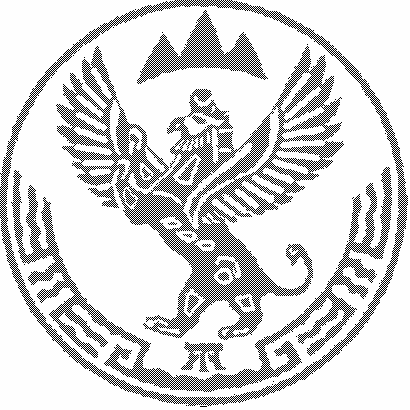 